Муниципальное бюджетное общеобразовательное учреждение “Елионская средняя общеобразовательная школа”Стародубского муниципального округа Брянской области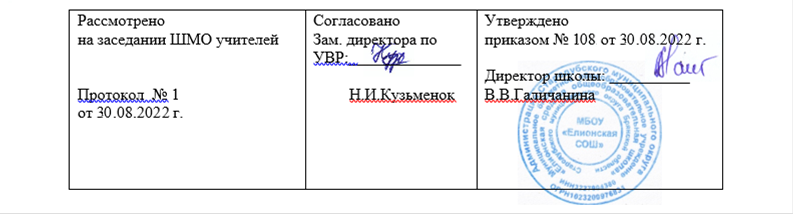 Рабочая программа начального общего образованияпо физической культуредля 3 класса                      Составила учитель начальных классовИдрисова Лилия Александровна 2022 г.Планируемые результаты освоения учебного предмета «Физическая культура»	Личностные результаты:• активное включение в общение и взаимодействие со сверстниками на принципах уважения и доброжелательности, взаимопомощи и сопереживания;• проявление положительных качеств личности и управление своими эмоциями в различных (нестандартных) ситуациях и условиях;• проявление дисциплинированности, трудолюбие и упорство в достижении поставленных целей;• оказание бескорыстной помощи своим сверстникам, нахождение с ними общего языка и общих интересов. Метапредметные результаты:• характеристика явления (действия и поступков), их объективная оценка на основе освоенных знаний и имеющегося опыта;• обнаружение ошибок при выполнении учебных заданий, отбор способов их исправления;• общение и взаимодействие со сверстниками на принципах взаимоуважения и взаимопомощи, дружбы и толерантности;• обеспечение защиты и сохранности природы во время активного отдыха и занятий физической культурой;• организация самостоятельной деятельности с учётом требовании её безопасности, сохранности инвентаря и оборудования, организации места занятий;• планирование собственной деятельности, распределение нагрузки и организация отдыха в процессе её выполнения;• анализ и объективная оценка результатов собственного труда, поиск возможностей и способов их улучшения;• видение красоты движений, выделение и обоснование эстетических признаков в движениях и передвижениях человека;• оценка красоты телосложения и осанки, сравнение их с эталонными образцами;• управление эмоциями при общении со сверстниками, взрослыми, хладнокровие, сдержанность, рассудительность;• технически правильное выполнение действий, действий из базовых видов спорта, использование их в игровой и соревновательной деятельности.Предметные результаты:• планирование занятий физическими упражнениями режиме дня, организация отдыха и досуга с использование средств физической культуры;• изложение фактов истории развития физической культуры, характеристика её роли и значения в жизнедеятельности человека, связь с трудовой и военной деятельностью;• представление физической культуры как средства укрепления здоровья, физического развития и физической подготовки человека;• измерение (познавание) индивидуальных показателей физического развития (длины и массы тела), развитие основных физических качеств;• оказание посильной помощи и моральной поддержкамсверстникам при выполнении учебных заданий, доброжелательное и уважительное отношение при объяснении ошибки способов их устранения;• организация и проведение со сверстниками подвижных  и элементов соревнований, осуществление их объективного судейства;• бережное обращение с инвентарём и оборудованием, соблюдение требований техники безопасности;• организация и проведение занятий физической культурой с разной целевой направленностью, подбор для них физических упражнений и выполнение их с заданной дозировкой нагрузки;• характеристика физической нагрузки по показателю час- игры пульса, регулирование её напряжённости во время занятий по развитию физических качеств;• взаимодействие со сверстниками по правилам проведения подвижных игр и соревнований;• объяснение в доступной форме правил (техники) выполнения двигательных действий, анализ и поиск ошибок, исправление их;• подача строевых команд, подсчёт при выполнении общеразвивающих упражнений;• нахождение отличительных особенностей в выполнении двигательного действия разными учениками, выделение отличительных признаков и элементов;• выполнение акробатических и гимнастических комбинаций на высоком техничном уровне, характеристика признаков техничного исполнения;• выполнение технических действий из базовых видов спорта, применение их в игровой и соревновательной деятельной гости;• выполнение жизненно важных двигательных навыков и умений различными способами, в различных условиях.К концу 3-го класса обучающиеся научатся:-        ориентироваться в понятиях «Физическая культура», «режим дня»; характеризовать назначение утренней зарядки, физкультминуток и физкультпауз, уроков физической культуры, закаливания, прогулок на свежем воздухе, подвижных игр, занятий спортом для укрепления здоровья, развития основных физических качеств;-        раскрывать на примерах положительное влияние занятий физической культурой на успешное выполнение учебной и трудовой деятельности, укрепление здоровья и развитие физических качеств;-        ориентироваться в понятии «физическая подготовка»: характеризовать основные физические качества (силу, быстроту, выносливость, равновесие, гибкость) и демонстрировать физические упражнения, направленные на их развитие;-        характеризовать способы безопасного поведения на уроках физической культуры и организовывать места занятий физическими упражнениями и подвижными играми (как в помещениях, так и на открытом воздухе);-        выполнять подбор упражнений для комплексов утренней зарядки и физкультминуток и выполнять их в соответствии с изученными правилами;-        организовывать и проводить подвижные игры и простейшие соревнования во время отдыха на открытом воздухе и в помещении (спортивном зале и местах рекреации), соблюдать правила взаимодействия с игроками;-        измерять показатели физического развития (рост и масса тела) и физической подготовленности (сила. быстрота, выносливость, равновесие, гибкость) с помощью тестовых упражнений; вести систематические наблюдения за динамикой показателей;-        выполнять упражнения по коррекции и профилактике нарушения зрения и осанки, упражнения на развитие физических качеств (силы, быстроты, выносливости, гибкости, равновесия); оценивать величину нагрузки по частоте пульса (с помощью специальной таблицы);-        выполнять организующие строевые команды и приёмы;-        выполнять акробатические упражнения (кувырки, стойки, перекаты);-        выполнять гимнастические упражнения на спортивных снарядах (перекладина, гимнастическое бревно);-        выполнять приёмы самостраховки и страховки;-        выполнять легкоатлетические действия (бег, прыжки, метания и броски мячей);-        выполнять игровые действия и упражнения из подвижных игр разной функциональной направленности.К концу 3-го класса учащиеся  получат возможность научиться:-        выявлять   связь занятий физической культурой с трудовой оборонной деятельностью;-        характеризовать роль и значение режима дня в сохранении и укреплении здоровья;-        планировать и корректировать режим дня с учётом своей учебной и внешкольной деятельности, показателей своего здоровья, физического развития и физической подготовленности;-        выполнять  простейшие приёмы оказания доврачебной помощи при травмах и ушибах;-        вести тетрадь по физической культуре с записями режима дня, комплексов утренней гимнастики, физкультминуток, общеразвивающих упражнений для индивидуальных занятий, результатов наблюдений за динамикой основных показателей физического развития и физической подготовленности;-        сохранять правильную осанку, оптимальное телосложение;-        выполнять эстетически красиво гимнастические и акробатические комбинации;-        выполнять базовую технику самбо;-        играть в баскетбол и футбол по упрощённым правилам;-        выполнять тестовые нормативы по физической подготовке, в том числе входящие в программу ВФСК «ГТО»;-        плавать, в том числе спортивными способами;-        выполнять передвижения на лыжах.Тематическое планированиеСодержание учебного предмета(68 ч)Знания о физической культуре (3 ч)Физическая культура как система разнообразных форм занятий физическими упражнениями по укреплению здоровья человека.Правила предупреждения травматизма во время занятий физическими упражнениями: организация мест занятий, подбор одежды, обуви и инвентаря.История развития физической культуры и первых соревнований. Связь с трудовой и военной деятельностью.Лёгкая атлетика (9 ч)   Инструктаж по технике безопасности на занятиях по легкой атлетике.Подвижные игры.Понятия: эстафета, команды «старт», «финиш», темп, длительность бега, влияние бега на состояние здоровья, элементарные сведения о правилах соревнований в беге, прыжках и метаниях, техника безопасности на занятиях.   Освоение навыков ходьбы и развитие координационных способностей. Игра «Два Мороза»,         «Пятнашки»Ходьба обычная, на носках, на пятках, в полуприседе, с различным положением рук, под счёт учителя, коротким, средним и длинным шагом.   Совершенствование навыков бега и развитие выносливости.Равномерный, медленный, до 5-8 минут, кросс по слабопересечённой местности до 1 км.   Совершенствование бега, развитие координационных и скоростных  способностейБег с максимальной скоростью до 60 м, с изменением скорости, с прыжками через условные рвы под звуковые сигналы.   Совершенствование бега, развитие координационных и скоростных  способностей.Круговая эстафета» (расстояние 15-30м), «Встречная эстафета» (расстояние 10-20 м). Бег с ускорением на расстояние от 20до 30 м.   Освоение навыков прыжков, развитие скоростно – силовых и координационных способностей.На одной и на двух ногах на месте, с поворотом на 180 градусов, по разметкам, в длину с места, стоя лицом, боком к месту приземления, в длину с разбега с зоны отталкивания30-50 см;  с высоты до 60см, в высоту с прямого разбега, многоразовые (до 10 прыжков), тройной и пятерной с места.   Закрепление навыков прыжков, развитие скоростно – силовых и координационных способностей.        Игра «Прыгающие воробушки»Прыжки на заданную длину по ориентирам, на расстояние 60-110 см в полосу приземления шириной 30 см, чередование прыжков в длину с места в полную силу и вполсилы, в длину с разбега, в высоту с прямого и бокового разбега, многоскоки. Эстафеты с прыжками на одной ноге.    Овладение навыками метания,  развитие скоростно – силовых и координационных способностей.     Игра «Метко в цель»Метание малого мяча с места, из положения стоя грудью в направлении метания, левая (правая) нога впереди на дальность и заданное расстояние.  Овладение навыками метания,  развитие скоростно – силовых и координационных способностей.       Игра «Метко в цель»Метание в горизонтальную и вертикальную цель с расстояния 4-5 м. Бросок набивного мяча(1 кг) из положения стоя грудью в направлении метания  двумя руками от груди, из-за головы вперёд – вверх, снизу вперёд –вверх на дальность и заданное расстояние.Спортивные игры (5 ч)Инструктаж по т/б на подвижных  и спортивных играх.  Названия и правила игр, инвентарь, оборудование, организация, правила поведения и безопасности.Овладение элементарными умениями в ловле, бросках, передачах и ведении мяча. Ловля и передача мяча на месте и в движении.  Ведение мяча с изменением направления  (баскетбол).Овладение элементарными умениями в ловле, бросках, передачах и ведении мяча. ведение мяча с изменением направления и скорости. Подбрасывание и подача мяча, приём и передача мяча в волейболе.Закрепление и совершенствование держания, ловли, передачи, броска и ведения мяча. Развитие способностей к дифференцированию параметров движений, реакции, ориентированию в пространстве. Подвижные игры «Гонка мячей по кругу», «Вызови по имени», «Овладей мячом».Эстафеты с волейбольными и футбольными мячами.Гимнастика с элементами акробатики (13 ч)Инструктаж по технике безопасности  на уроках гимнастики. Освоение акробатических упражнений и развитие координационных способностей.Освоение акробатических упражнений и развитие координационных способностей.  Перекаты в группировке. (С последующей опорой руками за головой.2-3 кувырка вперёд, стойка на лопатках).   Освоение акробатических упражнений и развитие координационных способностей. Перекаты в группировке. (мост из положения лёжа на спине, кувырок назад, кувырок вперёд, кувырок назад и вперёд).Освоение висов и упоров, развитие силовых и координационных способностей. Вис завесом. Вис на согнутых руках согнув ноги, подтягивание в висе, поднимание ног в висе.Освоение висов и упоров, развитие силовых и координационных способностей. Вис завесом. Вис на согнутых руках согнув ноги, подтягивание в висе, поднимание ног в висе.Освоения навыков лазанья и перелезания,  развитие координационных и силовых способностей, правильной осанки. Лазанье по наклонной скамейке в упоре стоя на коленях, в упоре лёжа, лёжа на животе, подтягиваясь руками.Освоения навыков лазанья и перелезания, развитие координационных и силовых способностей, правильной осанки.  Лазанье по наклонной скамейке в упоре стоя на коленях, в упоре лёжа, лёжа на животе, подтягиваясь руками.Освоения навыков лазанья и перелезания, развитие координационных и силовых способностей, правильной осанки. Перелезание через бревно, коня, лазание по канату в три приёма, перелезание через препятствия.Освоение навыков в опорных прыжках, развитие координационных и скоростно – силовых способностей. Опорные прыжки на горку из гимнастических матов на коня, козла.Освоение навыков в опорных прыжках, развитие координационных и скоростно – силовых способностей. Вскок в упор стоя на коленях и соскок взмахом рук.Освоение строевых упражнений. Выполнять команды: «Шире шаг!», «Чаще шаг!», «Реже!», «На первый-второй рассчитайся!» Построение в две шеренги. Перестроение  из двух шеренг в два круга. Команды «Становись!», «Равняйсь!». «Смирно!», «Вольно!», рапорт учителю, повороты кругом на месте, расчёт по порядку.Освоение танцевальных упражнений и развитие координационных способностей. Шаги галопа и польки в парах, русский медленный шаг, элементы народных танцев.Контрольный урок. Акробатические упражнения.Способы физкультурной деятельности (3 ч)Выполнение комплексов упражнений для формирования правильной осанки и развития мышц туловища, развития основных физических качеств.Измерение длины и массы тела, показателей осанки и физических качеств, частоты сердечных сокращений во время выполнения физических упражнений.Самостоятельные игры и развлечения. Организация и проведение подвижных игрЛыжная подготовка (12 ч)Инструктаж по технике безопасности  по лыжной подготовке. Подвижные игры «Зимние забавы» Освоение техники лыжных ходов.Попеременный  двухшажный  ход без палок. Освоение техники лыжных ходов.Попеременный  двухшажный  ход с палками. Освоение техники лыжных ходов.Подъём «лесенкой». Спуски в высокой и низкой стойках. Освоение техники лыжных ходов.Спуски с пологих склонов. Торможение плугом и упором. Освоение техники лыжных ходов.Повороты переступанием в движении. Освоение техники лыжных ходов.Попеременный  двухшажный  ход. Освоение техники лыжных ходов.Прохождение дистанции до 2,5 км. Контрольный урок.  Прохождение дистанции до 2   км.Подвижные игры (12 ч)Инструктаж  по технике безопасности во время проведения подвижных игр.Игра «Футбол» Игра «Мини -  баскетбол». Игра «Мини-волейбол». Закрепление и совершенствование навыков бега, развитие скоростных способностей, способности к ориентированию в пространстве. Подвижные игры «Пустое место», «Белые медведи». Закрепление и совершенствование навыков в прыжках, развитие скоростно - силовых способностей, ориентирование в пространстве. Подвижные игры «Прыжки по полосам», «Волк во рву». Закрепление и совершенствование навыков в прыжках, развитие скоростно- силовых способностей, ориентирование в пространстве. Подвижные игры «Удочка», «Волк во рву». Овладение элементарными умениями в ловле, бросках, передачах и ведении мяча. Ловля и передача мяча на месте и в движении.  Ведение мяча с изменением направления  (баскетбол). Овладение элементарными умениями в ловле, бросках, передачах и ведении мяча. Броски по воротам ( с 3-4 м), и броски в цель (в ходьбе и медленном беге), удары по воротам в футболе. Закрепление и совершенствование держания, ловли, передачи, броска и ведения мяча. Развитие способностей к дифференцированию параметров движений, реакции, ориентированию в пространстве. Подвижные игры «Гонка мячей по кругу», «Вызови по имени», «Овладей мячом». Закрепление и совершенствование держания, ловли, передачи, броска и ведения мяча. Подвижные игры «Подвижная цель», Мяч ловцу», «Охотники и утки». Комплексное развитие координационных способностей, овладение элементарными технико-тактическими взаимодействиями. Подвижные игры «Борьба за мяч», «Перестрелка», волейбол. Эстафеты с волейбольными, баскетбольными, футбольными мячами.Лёгкая атлетика (11 ч)   Инструктаж по технике безопасности на занятиях по легкой атлетике.   Подвижные игры.Понятия: эстафета, команды «старт», «финиш», темп, длительность бега, влияние бега на состояние здоровья, элементарные сведения о правилах соревнований в беге, прыжках и метаниях, техника безопасности на занятиях.Освоение навыков ходьбы и развитие координационных способностей.Игра «Два Мороза», «Пятнашки»Ходьба с изменением длины и частоты шагов, с перешагиванием через скамейки, в различном темпе под звуковые сигналы. Сочетание различных видов ходьбы с коллективным подсчётом, с высоким подниманием бедра, в приседе, с преодолением 3-4 препятствий по разметкам. Совершенствование бега, развитие координационных и скоростных  способностейБег с максимальной скоростью до 60 м, с изменением скорости, с прыжками через условные рвы под звуковые сигналы. Совершенствование бега, развитие координационных и скоростных  способностей.«Круговая эстафета» (расстояние 15-30м), «Встречная эстафета» (расстояние 10-20 м). Бег с ускорением на расстояние от 20до 30 м. Освоение навыков прыжков, развитие скоростно – силовых и координационных способностей.На одной и на двух ногах на месте, с поворотом на 180 градусов, по разметкам, в длину с места, стоя лицом к , боком к месту приземления, в длину с разбега с зоны отталкивания30-50 см;  с высоты до 60см, в высоту с прямого разбега, многоразовые (до 10 прыжков), тройной и пятерной с места. Закрепление навыков прыжков, развитие скоростно – силовых и координационных способностей. Игра «Прыгающие воробушкиПрыжки на заданную длину по ориентирам, на расстояние 60-110 см в полосу приземления шириной 30 см, чередование прыжков в длину с места в полную силу и вполсилы, в длину с разбега, в высоту с прямого и бокового разбега, многоскоки. Эстафеты с прыжками на одной ноге. Овладение навыками метания,  развитие скоростно – силовых и координационных способностей. Игра «Метко в цель»Метание малого мяча с места, из положения стоя грудью в направлении метания, левая (правая) нога впереди на дальность и заданное расстояние. Овладение навыками метания,  развитие скоростно – силовых и координационных способностей. Игра «Метко в цель»Метание в горизонтальную и вертикальную цель с расстояния 4-5 м. Бросок набивного мяча(1 кг) из положения стоя грудью в направлении метания  двумя руками от груди, из-за головы вперёд – вверх, снизу вперёд –вверх на дальность и заданное расстояние. Овладение навыками метания,  развитие скоростно – силовых и координационных способностей. Игра «Кто дальше бросит».Метание теннисного мяча с места, из положения стоя боком в направлении метания, на точность  дальность, заданное расстояние., в горизонтальную и вертикальную цель с расстояния 5-6 метров. Прыжковые упражнения на одной и двух ногах. Прыжки через небольшие (высотой  50 см) естественные вертикальные и горизонтальные( до 110 см препятствия). Броски больших и малых мячей, других лёгких предметов на дальность и в цель(правой и левой рукой).№п/пТематическое планированиеКонтрольДата по плануДата фактическиЗнания о физической культуре (3 ч)1Физическая культура как система разнообразных форм занятий физическими упражнениями по укреплению здоровья человека. Лёгкая атлетика (9 ч)2Инструктаж по технике безопасности на занятиях по легкой атлетике.Подвижные игры.Понятия: эстафета, команды «старт», «финиш», темп, длительность бега, влияние бега на состояние здоровья, элементарные сведения о правилах соревнований в беге, прыжках и метаниях, техника безопасности на занятиях.3Правила предупреждения травматизма во время занятий физическими упражнениями: организация мест занятий, подбор одежды, обуви и инвентаря.4Освоение навыков ходьбы и развитие координационных способностей.Игра «Два Мороза», «Пятнашки»Ходьба обычная, на носках, на пятках,в полуприседе, с различным положением рук, под счёт учителя, коротким, средним и длинным шагом.5История развития физической культуры и первых соревнований. Связь с трудовой и военной деятельностью.6Совершенствование навыков бега и развитие выносливости.Равномерный, медленный, до 5-8 минут, кросс по слабопересечённой местности до 1 км.7Совершенствование бега, развитие координационных и скоростных  способностейБег с максимальной скоростью до 60 м, с изменением скорости, с прыжками через условные рвы под звуковые сигналы.Бег 400м, Бег 600м, 3х108Совершенствование бега, развитие координационных и скоростных  способностей.«Круговая эстафета» (расстояние 15-30м), «Встречная эстафета» (расстояние 10-20 м). Бег с ускорением на расстояние от 20до 30 м.Бег 400м, Бег 600м, 3х109Освоение навыков прыжков, развитие скоростно – силовых и координационных способностей.На одной и на двух ногах на месте, с поворотом на 180 градусов, по разметкам, в длину с места, стоя лицом, боком к месту приземления, в длину с разбега с зоны отталкивания30-50 см;  с высоты до 60см, в высоту с прямого разбега, многоразовые (до 10 прыжков), тройной и пятерной с места.10Закрепление навыков прыжков, развитие скоростно – силовых и координационных способностей. Игра «Прыгающие воробушки»Прыжки на заданную длину по ориентирам, на расстояние 60-110 см в полосу приземления шириной 30 см, чередование прыжков в длину с места в полную силу и вполсилы, в длину с разбега, в высоту с прямого и бокового разбега, многоскоки. Эстафеты с прыжками на одной ноге.Прыжки в длину, техника прыжка11Овладение навыками метания,  развитие скоростно – силовых и координационных способностей. Игра «Метко в цель»Метание малого мяча с места, из положения стоя грудью в направлении метания, левая (правая) нога впереди на дальность и заданное расстояние.12Овладение навыками метания,  развитие скоростно – силовых и координационных способностей. Игра «Метко в цель»Метание в горизонтальную и вертикальную цель с расстояния 4-5 м. Бросок набивного мяча(1 кг) из положения стоя грудью в направлении метания  двумя руками от груди, из-за головы вперёд – вверх, снизу вперёд –вверх на дальность и заданное расстояние.Метание мяча, техника метания мячаСпортивные игры (5 ч)13Инструктаж по т/б на подвижных  и спортивных играх.  Названия и правила игр, инвентарь, оборудование, организация, правила поведения и безопасности.14Овладение элементарными умениями в ловле, бросках, передачах и ведении мяча. Ловля и передача мяча на месте и в движении.  Ведение мяча с изменением направления  (баскетбол)15Овладение элементарными умениями в ловле, бросках, передачах и ведении мяча. ведение мяча с изменением направления и скорости. Подбрасывание и подача мяча, приём и передача мяча в волейболе.16Закрепление и совершенствование держания, ловли, передачи, броска и ведения мяча. Развитие способностей к дифференцированию параметров движений, реакции, ориентированию в пространстве. Подвижные игры «Гонка мячей по кругу», «Вызови по имени», «Овладей мячом».17Эстафеты с волейбольными и футбольными мячамиГимнастика с элементами акробатики (13 ч)18Инструктаж по технике безопасности  на уроках гимнастики. Освоение акробатических упражнений и развитие координационных способностей.19Освоение акробатических упражнений и развитие координационных способностей.  Перекаты в группировке. (С последующей опорой руками за головой.2-3 кувырка вперёд, стойка на лопатках).20Освоение акробатических упражнений и развитие координационных способностей. Перекаты в группировке. (мост из положения лёжа на спине, кувырок назад, кувырок вперёд, кувырок назад и вперёд).21Освоение висов и упоров, развитие силовых и координационных способностей. Вис завесом. Вис на согнутых руках согнув ноги, подтягивание в висе, поднимание ног в висе.22Освоение висов и упоров, развитие силовых и координационных способностей. Вис завесом. Вис на согнутых руках согнув ноги, подтягивание в висе, поднимание ног в висе.23Освоения навыков лазанья и перелезания,  развитие координационных и силовых способностей, правильной осанки. Лазанье по наклонной скамейке в упоре стоя на коленях, в упоре лёжа, лёжа на животе, подтягиваясь руками.24Освоения навыков лазанья и перелезания, развитие координационных и силовых способностей, правильной осанки.  Лазанье по наклонной скамейке в упоре стоя на коленях, в упоре лёжа, лёжа на животе, подтягиваясь руками.25Освоения навыков лазанья и перелезания, развитие координационных и силовых способностей, правильной осанки. Перелезание через бревно, коня, лазание по канату в три приёма, перелезание через препятствия.26Освоение навыков в опорных прыжках, развитие координационных и скоростно – силовых способностей. Опорные прыжки на горку из гимнастических матов на коня, козла.27Освоение навыков в опорных прыжках, развитие координационных и скоростно – силовых способностей. Вскок в упор стоя на коленях и соскок взмахом рук. 28Освоение строевых упражнений. Выполнять команды: «Шире шаг!», «Чаще шаг!», «Реже!», «На первый-второй рассчитайся!» Построение в две шеренги. Перестроение  из двух шеренг в два круга. Команды «Становись!», «Равняйсь!». «Смирно!», «Вольно!», рапорт учителю, повороты кругом на месте, расчёт по порядку.29Освоение танцевальных упражнений и развитие координационных способностей. Шаги галопа и польки в парах, русский медленный шаг, элементы народных танцев.30Контрольный урок. Акробатические упражнения.Акробатические упражнения группировкакувырки вперед, назад, мост, стойка на лопаткахСпособы физкультурной деятельности (3 ч)31Выполнение комплексов упражнений для формирования правильной осанки и развития мышц туловища, развития основных физических качеств32Измерение длины и массы тела, показателей осанки и физических качеств, частоты сердечных сокращений во время выполнения физических упражнений.33Самостоятельные игры и развлечения. Организация и проведение подвижных игрЛыжная подготовка (12 ч)34Инструктаж по технике безопасности  по лыжной подготовке. Подвижные игры «Зимние забавы»35Освоение техники лыжных ходов.Попеременный  двухшажный  ход без палок.36Освоение техники лыжных ходов.Попеременный  двухшажный  ход без палок.37Освоение техники лыжных ходов.Попеременный  двухшажный  ход с палками.38Освоение техники лыжных ходов.Попеременный  двухшажный  ход с палками.39Освоение техники лыжных ходов.Подъём «лесенкой». Спуски в высокой и низкой стойках.40Освоение техники лыжных ходов.Подъём «лесенкой» и «ёлочкой.» Спуски в высокой и низкой стойках.Подъем елочкой, лесенкой41Освоение техники лыжных ходов.Спуски с пологих склонов. Торможение плугом и упором.Учет способов торможения42Освоение техники лыжных ходов.Повороты переступанием в движении. 43Освоение техники лыжных ходов.Попеременный  двухшажный  ход.Учет техники попеременно  двухшажного хода44Освоение техники лыжных ходов.Прохождение дистанции до 2,5 км.45Контрольный урок.  Прохождение дистанции до 2   км.Прохождение дистанции 2 км на результатПодвижные игры (12 ч)46Инструктаж  по технике безопасности во время проведения подвижных игр.Игра «Футбол»47Игра «Мини -  баскетбол»48Игра «   Мини -  волейбол»49Закрепление и совершенствование навыков бега, развитие скоростных способностей, способности к ориентированию в пространстве. Подвижные игры «Пустое место», «Белые медведи»50Закрепление и совершенствование навыков в прыжках, развитие скоростно - силовых способностей, ориентирование в пространстве. Подвижные игры «Прыжки по полосам», «Волк во рву».51Закрепление и совершенствование навыков в прыжках, развитие скоростно- силовых способностей, ориентирование в пространстве. Подвижные игры «Удочка», «Волк во рву».52Овладение элементарными умениями в ловле, бросках, передачах и ведении мяча. Ловля и передача мяча на месте и в движении.  Ведение мяча с изменением направления  (баскетбол)53Овладение элементарными умениями в ловле, бросках, передачах и ведении мяча. Броски по воротам ( с 3-4 м), и броски в цель (в ходьбе и медленном беге), удары по воротам в футболе.54Закрепление и совершенствование держания, ловли, передачи, броска и ведения мяча. Развитие способностей к дифференцированию параметров движений, реакции, ориентированию в пространстве. Подвижные игры «Гонка мячей по кругу», «Вызови по имени», «Овладей мячом».55Закрепление и совершенствование держания, ловли, передачи, броска и ведения мяча. Подвижные игры «Подвижная цель», Мяч ловцу», «Охотники и утки».56Комплексное развитие координационных способностей, овладение элементарными технико-тактическими взаимодействиями. Подвижные игры «Борьба за мяч», «Перестрелка», волейбол, 57Эстафеты с волейбольными, баскетбольными, футбольными мячами.Лёгкая атлетика (11 ч)58Инструктаж по технике безопасности на занятиях по легкой атлетике.Подвижные игры.Понятия: эстафета, команды «старт», «финиш», темп, длительность бега, влияние бега на состояние здоровья, элементарные сведения о правилах соревнований в беге, прыжках и метаниях, техника безопасности на занятиях.59Освоение навыков ходьбы и развитие координационных способностей.Игра «Два Мороза», «Пятнашки»Ходьба с изменением длины и частоты шагов, с перешагиванием через скамейки, в различном темпе под звуковые сигналы. Сочетание различных видов ходьбы с коллективным подсчётом, с высоким подниманием бедра, в приседе, с преодолением 3-4 препятствий по разметкам.60Совершенствование бега, развитие координационных и скоростных  способностейБег с максимальной скоростью до 60 м, с изменением скорости, с прыжками через условные рвы под звуковые сигналы.Бег 400м, Бег 600м, 3х1061Совершенствование бега, развитие координационных и скоростных  способностей.«Круговая эстафета» (расстояние 15-30м), «Встречная эстафета» (расстояние 10-20 м). Бег с ускорением на расстояние от 20до 30 м.Бег 400м, Бег 600м, 3х1062Освоение навыков прыжков, развитие скоростно – силовых и координационных способностей.На одной и на двух ногах на месте, с поворотом на 180 градусов, по разметкам, в длину с места, стоя лицом к , боком к месту приземления, в длину с разбега с зоны отталкивания30-50 см;  с высоты до 60см, в высоту с прямого разбега, многоразовые (до 10 прыжков), тройной и пятерной с места.63Закрепление навыков прыжков, развитие скоростно – силовых и координационных способностей. Игра «Прыгающие воробушкиПрыжки на заданную длину по ориентирам, на расстояние 60-110 см в полосу приземления шириной 30 см, чередование прыжков в длину с места в полную силу и вполсилы, в длину с разбега, в высоту с прямого и бокового разбега, многоскоки. Эстафеты с прыжками на одной ноге.Прыжки в длину, техника прыжка64Овладение навыками метания,  развитие скоростно – силовых и координационных способностей. Игра «Метко в цель»Метание малого мяча с места, из положения стоя грудью в направлении метания, левая (правая) нога впереди на дальность и заданное расстояние.65Овладение навыками метания,  развитие скоростно – силовых и координационных способностей. Игра «Метко в цель»Метание в горизонтальную и вертикальную цель с расстояния 4-5 м. Бросок набивного мяча(1 кг) из положения стоя грудью в направлении метания  двумя руками от груди, из-за головы вперёд – вверх, снизу вперёд –вверх на дальность и заданное расстояние.Метание мяча, техника метания мяча66Овладение навыками метания,  развитие скоростно – силовых и координационных способностей. Игра «Кто дальше бросит».Метание теннисного мяча с места, из положения стоя боком в направлении метания, на точность  дальность, заданное расстояние., в горизонтальную и вертикальную цель с расстояния 5-6 метров.67Прыжковые упражнения на одной и двух ногах. Прыжки через небольшие (высотой  50 см) естественные вертикальные и горизонтальные( до 110 см препятствия).68Броски больших и малых мячей, других лёгких предметов на дальность и в цель(правой и левой рукой).